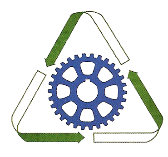 ELMCO PA INC. EMPLOYMENT / JOB APPLICATION PERSONAL INFORMATION FULL NAME: ___________________________________ DATE: __________________                      First                              Middle                              Last         ADDRESS: _____________________________________________________________                   Street Address                                                                                                  Apt/Suite                            _____________________________________________________________                   City                                                     State                                                      Zip Code          E-MAIL: __________________________________ PHONE: _____________________ DATE AVAILABLE: __________________ DESIRED PAY: $_________ ☐ HOUR  ☐ SALARY POSITION APPLIED FOR: _________________________________________________ EMPLOYMENT DESIRED:  ☐ FULL-TIME  ☐ PART-TIME  ☐ SEASONAL EMPLOYMENT ELIGIBILITY ARE YOU LEGALLY ELIGIBLE TO WORK IN THE U.S? ☐ YES  ☐ NO*    ARE YOU ATLEAST 18 YEARS OF AGE OR OLDER? ☐ YES  ☐ NO*    HAVE YOU EVER WORKED FOR THIS EMPLOYER? ☐ YES*  ☐ NO *IF YES, WRITE THE START AND END DATES: ____________________________________ *WHOM WAS YOUR SUPERVISOR? ____________________________________ *WHAT WAS YOUR REASON FOR LEAVING? ____________________________________________________________________________EDUCATION HIGH SCHOOL: _____________________ CITY / STATE: _____________________ FROM: _____________________ TO: _____________________   GRADUATE? ☐ YES  ☐ NO DIPLOMA: _____________________  COLLEGE: _____________________ CITY / STATE: _____________________ FROM: _____________________ TO: _____________________   GRADUATE? ☐ YES  ☐ NO DEGREE: _____________________ OTHER: _____________________ CITY / STATE: _____________________                                                                                                                             FROM: _____________________ TO: _____________________  DEGREE/CERTIFICATION: _____________________  OTHER: _____________________ CITY / STATE: _____________________ FROM: _____________________ TO: _____________________  DEGREE/CERTIFICATION: _____________________ EMPLOYER 1: __________________________________________________________                        Company / Individual PHONE: ______________________ SUPERVISOR’S NAME: _____________________ ADDRESS: ____________________________________________________________                   Street Address                                                                                                  Apt/Suite                            ____________________________________________________________                   City                                                     State                                                      Zip Code          STARTING PAY: $_________ ☐ HOUR  ☐ SALARY ENDING PAY: $_________ ☐ HOUR  ☐ SALARY  JOB TITLE: ______________ RESPONSIBILITIES: _____________________________  FROM: _____________________ TO: _____________________  REASON FOR LEAVING: _______________________________________________________ EMPLOYER 2:__________________________________________________________                        Company / Individual PHONE: ______________________ SUPERVISOR’S NAME: _____________________ ADDRESS: ____________________________________________________________                   Street Address                                                                                                  Apt/Suite                            ____________________________________________________________                   City                                                     State                                                      Zip Code          STARTING PAY: $_________ ☐ HOUR  ☐ SALARY ENDING PAY: $_________ ☐ HOUR  ☐ SALARY JOB TITLE: ______________ RESPONSIBILITIES: _____________________________ FROM: _____________________ TO: _____________________ REASON FOR LEAVING: _______________________________________________________ EMPLOYER 3: __________________________________________________________                        Company / Individual PHONE: ______________________ SUPERVISOR’S NAME: _____________________ ADDRESS: ____________________________________________________________                   Street Address                                                                                                  Apt/Suite                            ____________________________________________________________                   City                                                     State                                                      Zip Code           STARTING PAY: $_________ ☐ HOUR  ☐ SALARY ENDING PAY: $_________ ☐ HOUR  ☐ SALARY JOB TITLE: ______________ RESPONSIBILITIES: _____________________________ FROM: _____________________ TO: _____________________ REASON FOR LEAVING: _______________________________________________________ REFERENCES (PROFESSIONAL ONLY)                        FULL NAME: _______________________________ YEARS KNOWN: ______________                      First                                               Last         COMPANY / RELATIONSHIP: __________________________TITLE: ______________ E-MAIL: __________________________________ PHONE: _____________________ FULL NAME: _______________________________ YEARS KNOWN: ______________                      First                                               Last         COMPANY / RELATIONSHIP: __________________________TITLE: ______________ E-MAIL: __________________________________ PHONE: _____________________ FULL NAME: _______________________________ YEARS KNOWN: ______________                      First                                               Last         COMPANY / RELATIONSHIP: __________________________TITLE: ______________ E-MAIL: __________________________________ PHONE: _____________________ MILITARY SERVICE                               ARE YOU A VETERAN? ☐ YES ☐ NO BRANCH: _____________________ RANK AT DISCHARGE: _____________________ FROM: _____________________ TO: _____________________  TYPE OF DISCHARGE: _____________________ IF NOT HONORABLE, PLEASE EXPLAIN: ______________________________________ ARE YOU WILLING TO CONSENT TO A BACKGROUND CHECK? ☐ YES  ☐ NO ARE YOU WILLING TO CONSENT TO A DRUG SCREENING? ☐ YES  ☐ NO DISCLAIMER                          Applicant understands that this is an Equal Opportunity Employer and committed to excellence through diversity. To ensure this application is acceptable, please print or type with the application being fully completed for it to be considered. Please complete each section EVEN IF you decide to attach a resume. I, the Applicant, certify that my answers are true and honest to the best of my knowledge. If this application leads to my eventual employment, I understand that any false or misleading information in my application or interview may result in my employment being terminated. SIGNATURE _________________________________ DATE _____________________ PRINT NAME _________________________________ BACKGROUND CHECK / DRUG SCREENING CONSENT